                  СИНЧЕН 2016Маршрут на 14 дней!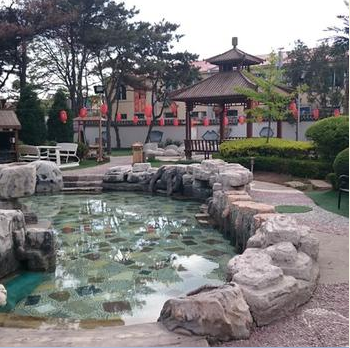 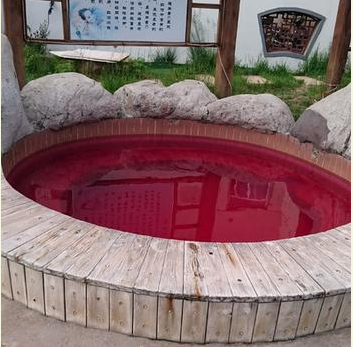 ЗАЕЗДЫ:26.07.2016 – 08.08.201609.08.2016 – 22.08.2016Город Синчен - курортный город. Находится на западном берегу Ляодунского залива Жёлтого моря.  Синчен является единственным городом на Жёлтом море, в котором имеются богатейшие горячие источники минеральной воды. В её составе много веществ и минералов очень полезных для человека, это хлористо-натриевая вода с присутствием радона, недаром китайцы её называют «живой водой». Вода используется для ванн, грязелечения. В районе Синчена много достопримечательностей. Туристы смогут посетить остров Хризантем, природный зоопарк «Сафари», Великую Китайскую стену и др.  Санаторий Министерства железной дороги расположен в центре г.Синчена и  занимает площадь 250 тыс.кв.м. Территория санатория очень красивая: цветники, плодовые деревья, сосновые и кипарисовые насаждения, парковые зоны с беседками. Территория   огорожена и охраняема.  Составляющие санаторного комплекса: несколько жилых корпусов, медицинский центр, зал караоке, закрытый бассейн, теннисный корт, тренажеры, компьютерный зал и др. Проживание в 2-3х местных номерах со всеми удобствами: горячей водой, телевизорами,  и кондиционерами.  Для приема  ванн  из термальных источников  подается минеральная вода в каждый номер. Медицинский центр санатория оснащен современным медицинским оборудованием и имеет следующие отделения: массажное, лечение парафином, водолечебница, грязелечебница, травяное, физиолечение, гинекологическое, реабилитационное, ортопедическое и др. При необходимости туристы могут посетить любого врача-специалиста (платно). Санаторий работает круглый год. Программой предусмотрено трехразовое питание, на 1 экскурсионный день –автобус бесплатно, ежедневный трансферт туристов на пляж. Указанная стоимость действительна до 1 мая 2016г.  при 100% оплате! Стоимость на 1 чел. ( + конвертация 2%)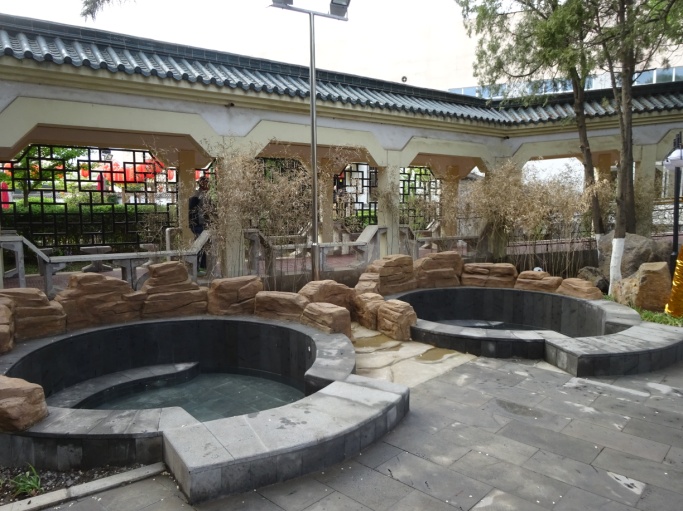 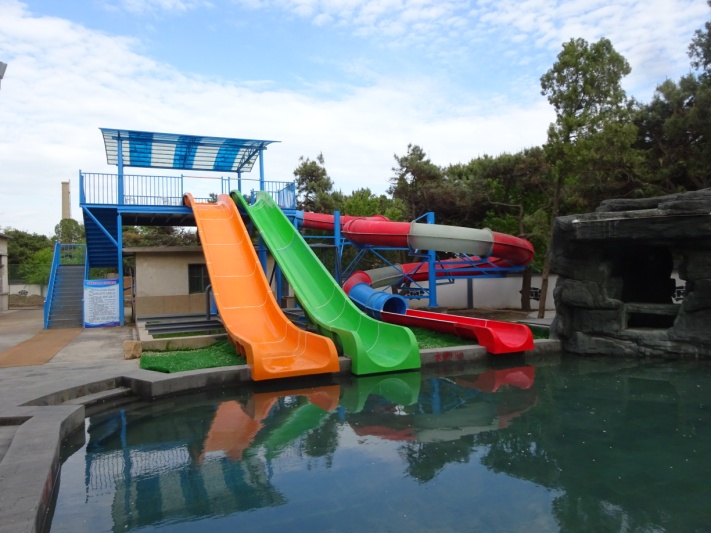 Программа  маршрутаСинчен  14 дней1 день: Сбор на таможне в 13-00 часов. Пересечение границы. Встреча в Хэйхэ переводчиком на автобусе. Экскурсия по городу. Ужин.  Отъезд поездом (купе) в г. Харбин. В разгар сезона по всему маршруту возможен плацкарт. Разница в стоимости купе и плацкарта возвращается туристам на обратном пути в г. Хэйхэ.2 день: прибытие в Харбин. Встреча переводчиком. Завтрак в ресторане рядом с вокзалом. Переезд (автобусом) на Западный ж/д вокзал.  Отъезд в Синчен электричкой.14:10–прибытие на ж/д вокзал г.Хулудао. (Обед в электричке за свой счет). Встреча на автобусе, размещение в санатории, в 2-х,3х местных номерах со всеми удобствами. Беседа с врачом. Обследование: измерение давления, электрокардиограмма (для женщин обязательное дополнительное обследование). Назначенные процедуры оплачиваются туристами самостоятельно. Приём процедур. Ужин.3 -12 дни: Завтрак, обед, ужин. Оздоровительные процедуры (в воскресенье лечебный центр не работает) оплачиваются на месте. Отдых у моря. Экскурсии. На один экскурсионный день- автобус бесплатно.13 день: Завтрак, сдача номеров, отъезд в г. Харбин электричкой. После обеда прибытие в Харбин, встреча переводчиком на автобусе, свободное время, ужин. Трансфер на ж/д вокзал. Выезд в г.Хэйхэ поездом (купе)14 день:  Прибытие в г. Хэйхэ. Встреча переводчиком на автобусе. Завтрак (шведский стол). Проводы на таможню. Возвращение в Благовещенск до обеда.В стоимость тура входит: Проезд на теплоходе Благовещенск-Хэйхэ-Благовещенск,Проезд Хэйхэ-Харбин-Синчен-Харбин-Хэйхэ (Хейхе – Харбин поезд; Харбин – Хулудао электричка),Трансферы,Проживание, Трехразовое питание (завтрак, обед, ужин)  Медицинская страховка,Услуги гида-переводчика на группу больше 10 человек,Ежедневный трансфер до пляжа туда и обратно По территории санатория трансфер. В стоимость тура не входит:входные билеты на экскурсии,лечебные, массажные и косметические процедуры,портовый сбор в Хэйхэ (50 юаней),Необходимые документы: Загранпаспорт, действительный во время путешествия;Детям до 18 лет, выезжающим с родителями – копия свидетельства о рождении;Детям до 18 лет, выезжающим без родителей – нотариально заверенное согласие одного из родителей на руководителя группы или на сопровождающего.Кол-во дней / питаниеВзрослые Дети 10-12 лет без места в гостинице * Дети 5-9 лет без места в гостинице * Дети до 5 лет без места 14 дней / FB (3-х разовое)665$ + 4000 руб.475$ + 4000 руб.475$ + 3500 руб.140$+1500р.